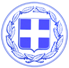 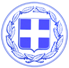                       Κως, 8 Σεπτεμβρίου 2018ΔΕΛΤΙΟ ΤΥΠΟΥΟ Δήμαρχος Κω κ. Γιώργος Κυρίτσης έκανε την ακόλουθη δήλωση για το θάνατο της Άννας Καραμπεσίνη:“Η Άννα Καραμπεσίνη έδωσε ήχο και φωνή στη μουσική μας παράδοση.Παρέμεινε μέχρι τέλους πιστή στις ρίζες της λαϊκής μουσικής μας παράδοσης, τις οποίες ανέδειξε όσο κανείς.Δεν ήταν μόνο ερμηνεύτρια αλλά και μουσικολόγος, διασώζοντας πολύτιμους θησαυρούς της παραδοσιακής μας μουσικής.Η προσφορά της υπήρξε ανεκτίμητη.Έφυγε όπως ήθελε, στην αγαπημένη της Κω.Έφυγε πλήρης ημερών και με την καθολική αναγνώριση και την αγάπη όλων.Ο Δήμος Κω θα δώσει το όνομα της Άννας Καραμπεσίνη σε ένα νέο θεσμό πολιτισμού που δημιούργησε εδώ και 4 χρόνια, το Παραδοσιακό Μουσικοχορευτικό Αντάμωμα.”Γραφείο Τύπου Δήμου Κω